Рабочая группа поДоговору о патентной кооперации (PCT)Одиннадцатая сессияЖенева, 18 - 22 июня 2018 г.минимум документации PCT:  отчет о ходе РАБОТЫДокумент подготовлен Европейским патентным ведомствомрезюмеВ настоящем документе содержится отчет о деятельности, осуществленной Целевой группой по минимуму документов PCT («Целевая группа») в 2017-2018 гг., и о ее задачах на 2018 г.справочная информацияВ январе 2016 г. на Заседании международных органов (ЗМО) был достигнут консенсус в отношении возобновления работы Целевой группы, и Международное бюро предложило одному из Международных поисковых органов (МПО) заменить его.  ЗМО предложило Целевой группе возобновить работу на основе документа PCT/MIA/23/5 (см. пункт 63 документа PCT/MIA/23/14) и «возобновить обсуждение вопроса о добавлении баз данных, включая базы данных традиционных знаний, к минимуму документации PCT в порядке, изложенном в документе PCT/MIA/12/6» (см. пункт 85(a) документа PCT/MIA/23/14).  Кроме того, в ответ на предложение Индии включить в состав минимума документации PCT базу данных Индийской цифровой библиотеки традиционных знаний (TKDL) (см. документ PCT/MIA/23/10) ЗМО предложило Индийскому патентному ведомству «представить Целевой группе детальный рабочий документ, включающий пересмотренный проект соглашения о доступе и содержащий изложение его предложений относительно включения индийской TKDL в минимум документации PCT, учитывая предыдущие обсуждения, состоявшиеся на сессиях Заседания, Целевой группы и МКГР, а также обсуждение, имевшее место на данной сессии Заседания» (см. пункт 85(b) документа PCT/MIA/23/14).  Наконец, ЗМО предложило Международному бюро «провести в предстоящие месяцы совместную работу с Индийским патентным ведомством для обеспечения прогресса в решении данного вопроса, в том числе используя механизмы неофициальных консультаций и письменных контактов, например, циркулярных писем PCT, для обеспечения надлежащей подготовки его обсуждения на следующей сессии Заседания в 2017 г.» (см. пункт 85(c) документа PCT/MIA/23/14).    В феврале 2016 г. Европейское патентное ведомство (ЕПВ) дало положительный ответ на предложение Международного бюро и согласилось возглавить работу Целевой группы на основе мандата, данного ЗМО (документ PCT/MIA/23/14).согласованные задачиС 2005 г. важнейшей задачей Целевой группы является изучение всех факторов, связанных с поддержанием на должном уровне и пересмотром перечня патентных и непатентных фондов, относящихся к минимуму документации РСТ, и вынесение рекомендаций в отношении объективных критериев, которым должны удовлетворять фонды патентной и непатентной литературы на бумажных и электронных носителях, претендующие на включение в состав минимума документации РСТ.Мандат Целевой группы (см. пункт 9 документа PCT/WG/9/22), принятый к сведению Рабочей группой по PCT в мае 2016 г., сформулирован следующим образом:уточнить объем действующего минимума документации РСТ исходя из того, что Справочник ВОИС по информации и документации в области промышленной собственности устарел, определение и объем патентной литературы в последний раз пересматривались в ноябре 2001 г., а определение и объем непатентной литературы – в феврале 2010 г.; подготовить приемлемые для национальных ведомств рекомендации и проекты стандартов, позволяющие включать национальные фонды в состав минимума документации РСТ и дающие международным органам и поставщикам баз данных возможность своевременно, надежно и без затруднений загружать необходимую информацию.  Необходимо также проанализировать вопрос о том, должны ли входить в состав минимума документации сведения о полезных моделях;внести предложения в отношении четко определенные компонентов патентных данных, которые должны присутствовать во всех патентных фондах, относящихся к перечню минимума документации РСТ (например, библиографические данные, рефераты, полный текст, факсимильные изображения, классификационные данные), а также в отношении критериев качества и распространения, которым должны соответствовать такие данные, в целях расширения возможностей поиска и облегчения обмена данными между патентными ведомствами и коммерческими поставщиками баз данных;определить критерии, необходимые для того, чтобы тот или иной патентный фонд вошел в состав минимума документации РСТ, а также объем документации, которая предположительно должна быть включена в базы данных органов и по которой должен проводиться поиск, если эта документация существует на разных языках или имеются эквивалентные технические сведения, раскрытые в других патентных документах;повысить доступность технической информации, содержащейся в патентных документах, с точки зрения технического и лингвистического охвата документации и возможности поиска сведений, представленных в этих источниках.  Это позволит дополнительно повысить качество международного поиска и расширить возможности доступа к патентной информации для третьих лиц;вынести рекомендации и предложить механизмы для обзора и поддержания сегмента непатентной литературы в минимуме документации PCT, принимая во внимание такие факторы как:реальный доступ к периодическим изданиям, в том числе их наличие в электронной форме;спектр технических областей, охватываемых периодическими изданиями;условия доступа к периодическим изданиям, включая стоимость и возможность текстового поиска;вынести рекомендации в отношении критериев для включения непатентной литературы в состав минимума документации РСТ и, в частности, условий для включения в минимум документации информации, основанной на традиционных знаниях.  Кроме того, Целевая группа должна сотрудничать с индийскими компетентными органами после получения ею пересмотренных подробных предложений о включении в состав минимума документации РСТ базы данных TKDL.согласованная методика и план работыОбсуждения в Целевой группе проводятся по каналам вики-форума.  ЕПВ в качестве руководителя Целевой группы составляет и представляет на рассмотрение других членов Группы документы для обсуждения и выступает координатором дискуссии, проводимой в несколько этапов.  ЕПВ также устанавливает сроки для направления комментариев и определяет мероприятия исходя из необходимости представить конкретные предложения на предстоящих сессиях ЗМО и Рабочей группы по РСТ.В декабре 2016 г. ЕПВ разместило в вики программный документ Руководителя о мероприятиях Целевой группы по минимуму документации РСТ, которые запланированы на 2017–2018 гг. (см. добавление к документу PCT/MIA/24/4).  В этом документе ЕПВ предложило в свете взаимосвязанного характера семи задач, перечисленных в пункте 5 выше, в интересах эффективности и удобства работы Целевой группы сгруппировать задачи следующим образом:задача A:  составить обновленный перечень патентной и непатентной литературы, входящей в состав действующего минимума документации РСТ;задача B:  рекомендовать критерии и стандарты, которым должен соответствовать национальный патентный фонд для включения в состав минимума документации РСТ;задача C:  внести предложения относительно наличия в патентных фондах, входящих в состав минимума документации РСТ, четко определенных компонентов патентных данных, таких как библиографические данные и текст;задача D:  рекомендовать критерии и стандарты, которые будут использоваться для обзора, добавления и поддержания на должном уровне непатентной литературы и источников информации, основанных на традиционных знаниях, и впоследствии с использованием установленных критериев дать оценку пересмотренного предложения индийских компетентных органов, посвященного TKDL.В упомянутом программном документе ЕПВ предложило свою кандидатуру в качестве руководителя дискуссии по тематике задач A, B и C и пригласило одного из членов Целевой группы возглавить обсуждение по задаче D. Предложенный ЕПВ план работы получил поддержку членов Целевой группы и ЗМО (документ PCT/MIA/24/15).  Ведомство по патентам и товарным знакам Соединенных Штатов Америки (ВПТЗ США) предложило свою кандидатуру в качестве руководителя работы по четвертому направлению, что было встречено с энтузиазмом среди участников ЗМО (см. пункты 71 и 72 документа PCT/MIA/24/15).положение делОбсуждения по задаче A начались в апреле 2017 г.  Они сосредоточились на пересмотре списка публикаций патентной и непатентной литературы, относящихся к минимуму документации PCT.  Оба списка подверглись существенному пересмотру, изменению и расширению с целью обновить их содержание и привести их в соответствие с правилом 34.1.С учетом активного участия и вклада членов Целевой группы обновленный перечень действующего минимума документации PCT был доработан ЕПВ в последнем квартале 2017 г. и принят членами Целевой группы в качестве исходного рубежа, от которого можно отталкиваться при внесении дальнейших улучшений; тем самым задача  A была выполнена.В ходе первого раунда обсуждений по задаче A возникло два вопроса, которые надлежит решить в первоочередном порядке.  Во-первых, с учетом определения патентной литературы, входящей в состав минимума документации PCT, которое содержится в правиле 34.1, трудно определить точный объем патентных фондов, относящихся к минимуму документации PCT.  Это объясняется тем, что, хотя в правиле 34.1 четко упомянуты 16 патентных фондов, составляющих часть минимума документации PCT, оно также позволяет рассматривать первые поданные заявки из других национальных патентных фондов как часть минимума документации PCT, если только они опубликованы на английском, испанском, немецком или французском языках, «при условии, что национальное ведомство заинтересованной страны отберет эти документы и предоставит их в распоряжение каждого Международного поискового органа». Однако это последнее условие не является очень точным.  Более того, что касается любого МПО, официальным языком или одним из официальных языков которого не является китайский, корейский, русский, японский или испанский, правило 34.1(e) четко исключает из минимума документации PCT «те патентные документы Китайской Народной Республики, Республики Корея, Российской Федерации и бывшего Советского Союза и Японии, а также те патентные документы на испанском языке, по которым рефераты на английском языке не являются общедоступными».  Это означает, что список патентных фондов, относящихся к минимуму документации PCT, варьируется в зависимости от официального языка (языков) МПО.  Такая основанная на языке изменчивость затрудняет выработку всеобъемлющего перечня патентных фондов, относящихся к минимуму документации PCT, и вызвала несколько предложений со стороны членов Целевой группы относительно смягчения основанных на языке требования в правиле 34.1. Второй вопрос, требующий решения в первоочередном порядке, касается полезных моделей. Действительно, в настоящее время в правиле 34.1 ясно упоминаются только полезные модели Франции, составляющие часть минимума документации PCT, но есть и несколько других значительных фондов полезных моделей, которые являются важными источниками соответствующего уровня техники.  Варианты, которые следует рассмотреть, сводятся к тому, чтобы либо включить другие фонды полезных моделей в состав минимума документации PCT (тем самым увеличив бремя, лежащее на МПО, которые должны будут приобретать, проводить поиск и, возможно, переводить больше документов, чем сегодня), либо исключить все фонды полезных моделей из минимума документации PCT.Эти два вопроса будут рассмотрены в ходе раундов обсуждений по задачам B и C , которые начнутся в течение 2018 г.  Поскольку задачи B и C тесно связаны между собой, они будут рассматриваться одновременно.  Что касается задачи C, то Целевая группа рассмотрит вопрос о том, можно ли использовать недавно объявленный стандарт ведомственного досье ST.37 для содействия описанию содержания тех патентных фондов, которые входят в состав минимума документации PCT.На двадцать пятой сессии ЗМО, состоявшейся 21 – 23 февраля 2018 г., органы приняли к сведению и одобрили сообщение ЕПВ о «достижении значительного прогресса в выявлении многих вопросов, возникающих в рамках проводимой работы по упорядочению сложившейся чрезвычайно сложной процедуры отнесения тех или иных патентных документов к минимуму документации PCT» (см. пункт 63 документа PCT/MIA/25/13, воспроизведенного в приложении к документу PCT/WG/11/2). Наконец, что касается задачи D, то в соответствии с планом работы (см. добавление к документу PCT/MIA/24/4) предполагается, что ВПТЗ США должно начать раунды обсуждения в течение 2018 г.  На двадцать пятой сессии ЗМО ВПТЗ США указало, «что оно вскоре представит органам результаты опроса, посвященного вопросам использования непатентной литературы в поисковых целях, включая такие вопросы источников, вариативности поиска, языков, использования рефератов, условий, касающихся обмена ссылками и других возможных существующих ограничений» (см. пункт 66 документа PCT/MIA/25/13, воспроизведенного в приложении к документу PCT/WG/11/2).  Более того, Индийское патентное ведомство вновь повторило свою просьбу о включении TKDL в минимум документации PCT и представило пересмотренное соглашение о доступе к TKDL вместе с детальным рабочим документом для рассмотрения Целевой группой (документ PCT/MIA/25/9).  В этой связи «органы подтвердили свое мнение о том, что TDKL – это ценный источник информации для патентного поиска по различным областям техники.  Вместе с тем, они добавили, что до включения библиотеки в состав минимума документации PCT целевой группе следует провести дополнительную работу по выработке принципов включения непатентной документации в минимум документации PCT» (см. пункт 70 документа PCT/MIA/25/13, воспроизведенного в приложении к документу PCT/WG/11/2).  Помимо этого, Индийскому патентному ведомству было рекомендовано помещать в вики любой документ, подлежащий рассмотрению Целевой группой.Рабочей группе предлагается принять к сведению содержание настоящего документа.[Конец документа]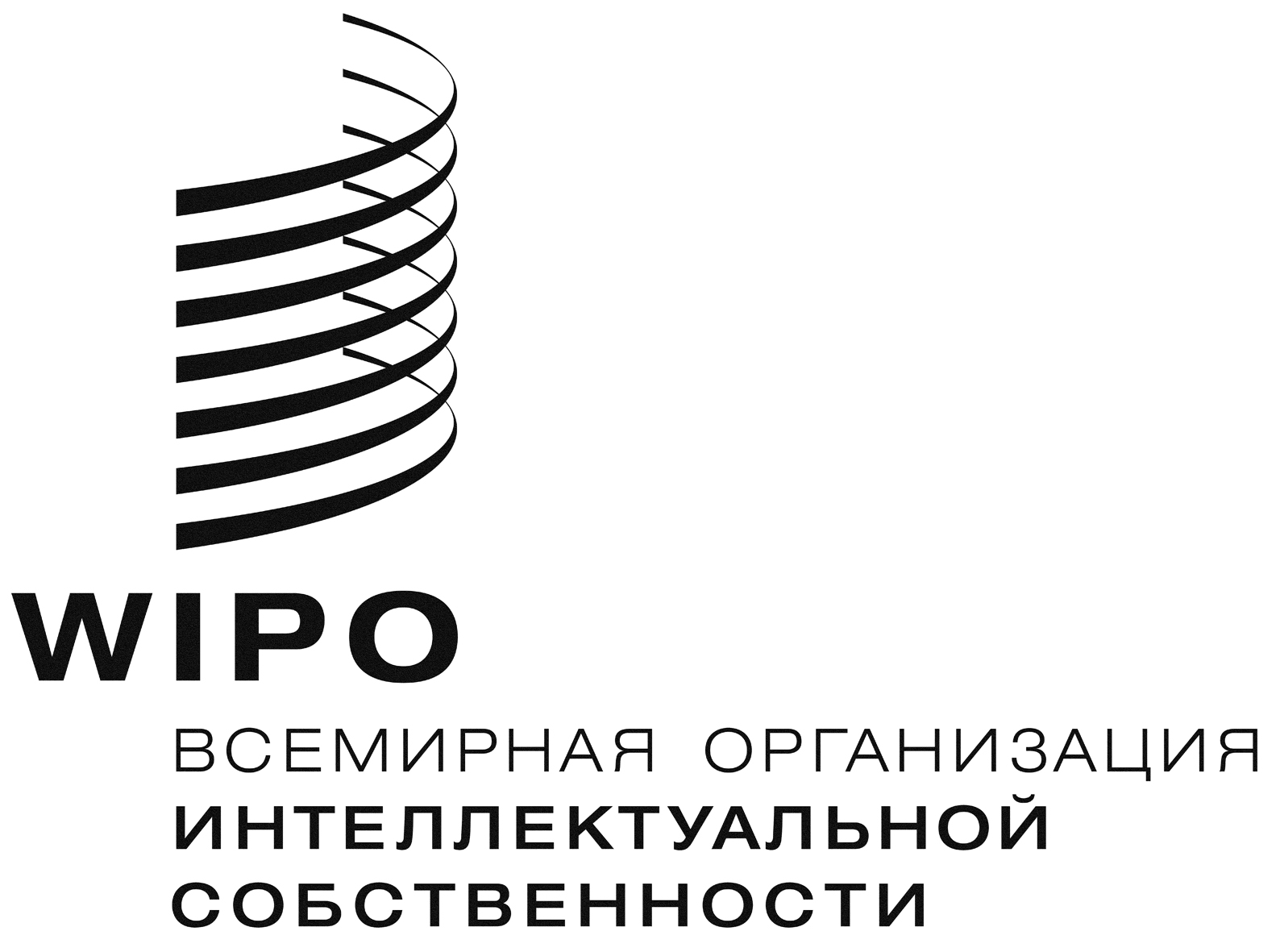 RPCT/WG/11/12PCT/WG/11/12PCT/WG/11/12оригинал:  английский оригинал:  английский оригинал:  английский дата:  19 апреля 2018 г. дата:  19 апреля 2018 г. дата:  19 апреля 2018 г. 